Johnny B. Good (209) 123-45678   TechA@technicianb.com  1500 Employee Ave   Merced, CA 95340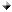 ObjectiveSeeking a permanent position within a professional organization where my experience, ethics, common sense and strong mechanical skills will be utilized. I’m committed to achieving and exceeding companies set goals in excellent customer service and automotive repair. Skills and QualitiesMechanically InclinedS/P2 Safety CertifiedClutch R/RTransmission R/RHead gasket repairCustomer ServiceTiming BeltsSuspension Water PumpsPreventative MaintenanceBraking SystemsTune-upAllDataCalifornia Driver’s LicenseShocks/ StrutsHonest, Reliable, Punctual Energetic Self-MotivatedStrong Communication SkillsPride in workmanshipSelf- disciplinedWell Organized Employment HistorySuper Lube - Modesto, CA                                          				3/2013 – Present	Lube TechSpeedy Whip, Modesto, CA 							2/2009-2/2010	Tire ChangerEducationModesto Junior College									May 2005-PresentMerced County Office of EducationCenter for Applied Technology- Automotive 				      March 9/2015-Present					                        Automotive Certificate Classes A1 Engine Repair A5 Braking SystemsA6 Automotive ElectricityA7 Heating and Air ConditioningA8 Engine Performance Merced GED – 		                                                                            	 May 1995 